Atklāts konkurss “Laboratorijas materiāli un elektronikas komponentes ERAF projekta vajadzībām” (identifikācijas Nr. RTU – 2018/81)Protokols Nr.3 Rīgā, Kaļķu ielā 1 – 322. telpā, plkst. 09:00                                                                          19.09.2018.Komisija izveidota ar RTU zinātņu prorektora 15.08.2017. rīkojumu Nr. 03000-1.2-e/28Sēdi vada un protokolē: A.CelitānsDarba kārtībā: Grozījumi nolikumā.1.Grozījumi nolikumā.Komisijas priekšsēdētājs A.Celitāns informē, ka ir konstatēta pārrakstīšanās kļūda nolikuma pielikumā Nr. 3.2. pozīcijā Nr.28 nav norādīts apjoms un vienība. Nepieciešams precizēt informāciju nolikuma pielikumā Nr. 3.2. pozīcijā Nr.28. Ierosinu pagarināt piedāvājumu iesniegšanas termiņu par desmit dienām.Komisijas locekļi izskata A.Celitāna ierosinājumu un nolemj: Precizēt nolikuma punktus, izsakot tos šādā redakcijā:Apstiprina konkursa ID Nr. 2018/81 nolikumu ar precizējumiem (pielikumā);Uzdod A.Celitānam publicēt informāciju par veiktajiem precizējumiem Pasūtītāja tīmekļa vietnē www.rtu.lv, Elektronisko iepirkumu sistēmā (www.eis.gov.lv) un Iepirkumu uzraudzības biroja Publikāciju vadības sistēmā.Pielikumā:Pielikums Nr.1 – iepirkuma nolikums.Sēdi slēdz: A.Celitāns, plkst. 09:30.Komisijas priekšsēdētājs:Artis Celitāns Juridiskā departamenta Iepirkumu nodaļas vecākais iepirkumu speciālists Komisijas locekļi:Liene PlūdumaBiomateriālu zinātniskās pētniecības laboratorijas pētnieksIeva StafeckaBiomateriālu zinātniskās pētniecības laboratorijas vecākais laborants zinātniskajā darbāNr. p. k.Konkursa nolikuma punkta Nr.Nolikuma redakcijaRedakcija pēc precizējumiem1.10.1.Pretendents piedāvājumu iesniedz līdz 2018.gada 21.septembrī plkst.10.00 Elektronisko iepirkumu sistēmas e-konkursu apakšsistēmā.Pretendents piedāvājumu iesniedz līdz 2018.gada 10.oktobrim plkst.10.00 Elektronisko iepirkumu sistēmas e-konkursu apakšsistēmā.1.10.3.Iesniegtie piedāvājumi tiks atvērti Elektronisko iepirkumu sistēmas e-konkursu apakšsistēmā 2018.gada 21.septembrī plkst.10.00 pēc piedāvājumu iesniegšanas termiņa beigām. Iesniegto piedāvājumu atvēršanas procesam var sekot līdzi tiešsaistes režīmā Elektronisko iepirkumu sistēmas e-konkursu apakšsistēmā.Iesniegtie piedāvājumi tiks atvērti Elektronisko iepirkumu sistēmas e-konkursu apakšsistēmā 2018.gada 10.oktobrī plkst.10.00 pēc piedāvājumu iesniegšanas termiņa beigām. Iesniegto piedāvājumu atvēršanas procesam var sekot līdzi tiešsaistes režīmā Elektronisko iepirkumu sistēmas e-konkursu apakšsistēmā.Pielikums Nr. 3.2. pozīcija Nr.28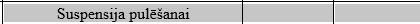 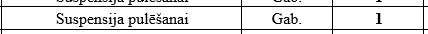 Komisijas priekšsēdētājs:    A.Celitāns    A.CelitānsKomisijas locekļi: